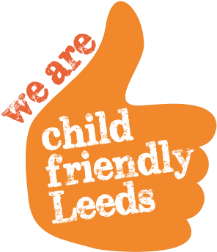 Our Promise To You 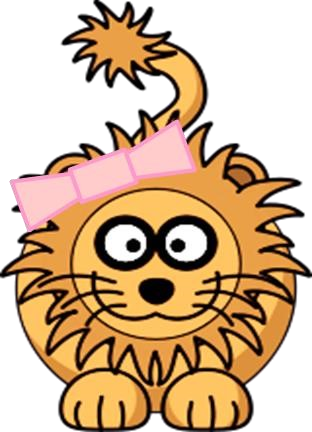 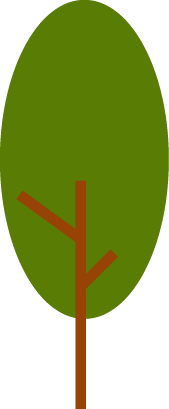 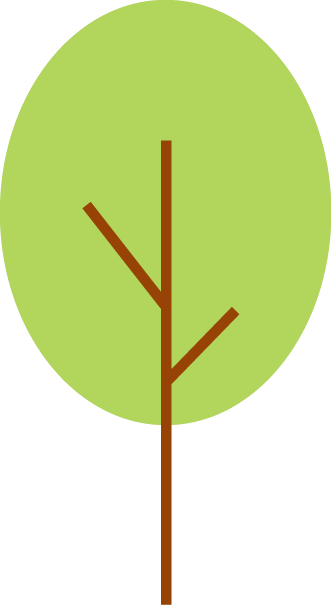 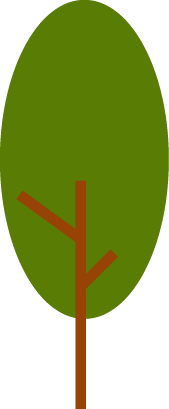 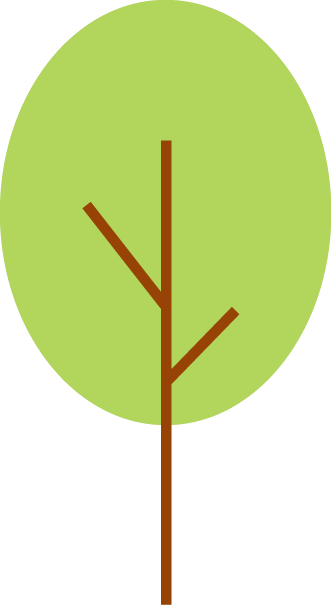 Once upon a time, there was a Lion called Lola. Lola lived with Henry and Helen in their nice forest.  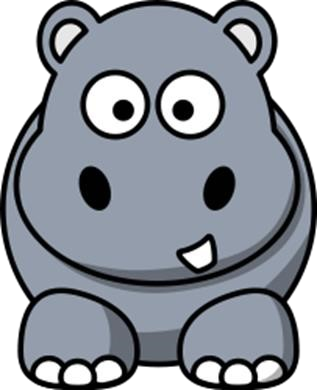 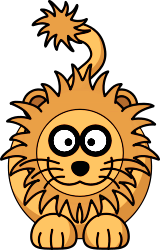 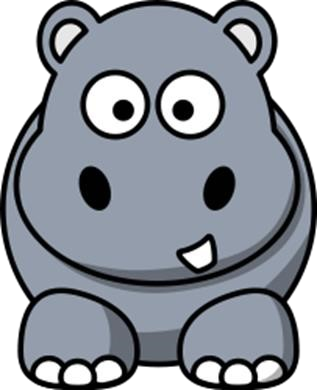 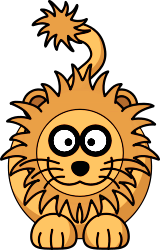 Lola couldn’t live with her mummy and daddy, but  there were lots of people  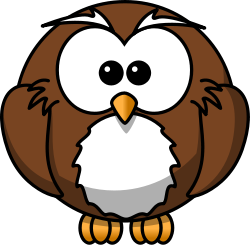 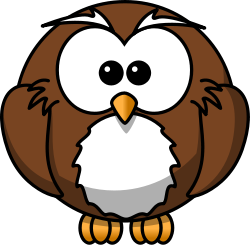 who wanted to help Lola and keep her safe.     The wise owl wanted to make sure Lola was happy and safe.  The wise owl had an important job…  It was the Owl’s job to make sure Lola was happy  where she lived and with who she sees.  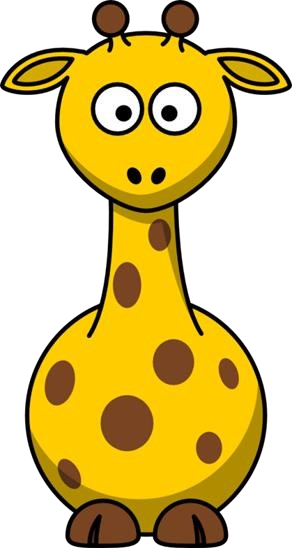 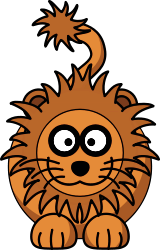 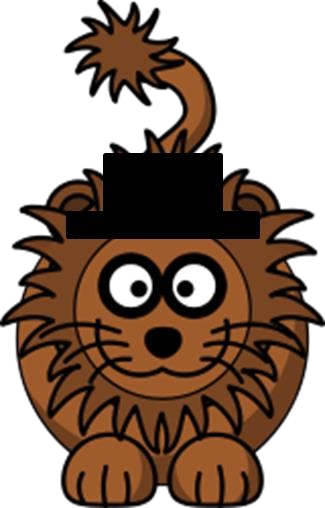 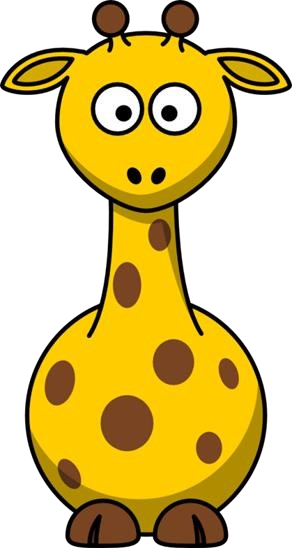 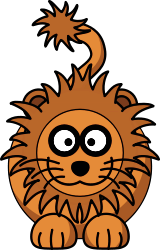 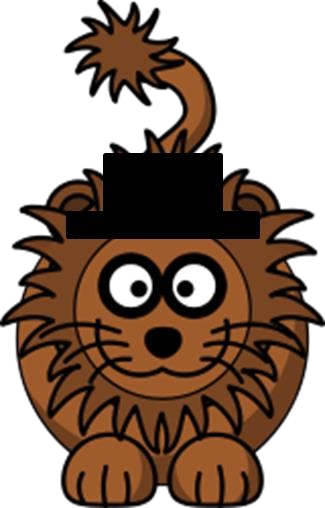 The Owl made a PROMISE to Lola.  The Owl promised…  To help Lola to stay safe and healthy.  	 The Owl promised…  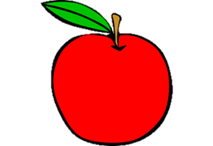 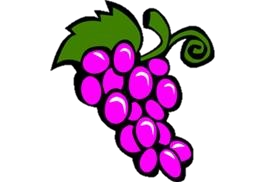 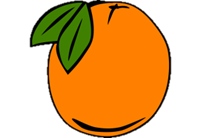 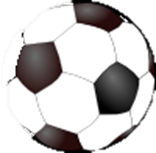 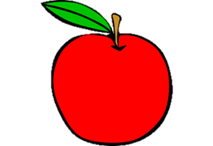 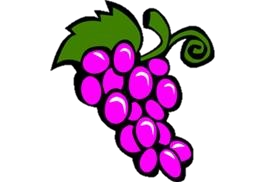 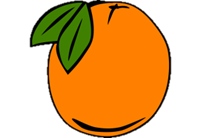 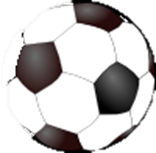   To help Lola to make  decisions and choices  about her life.  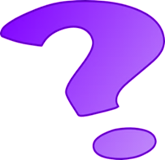 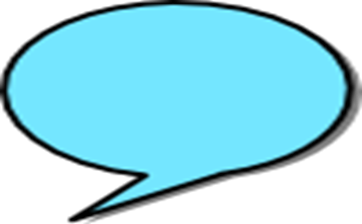 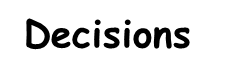 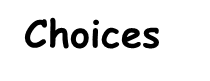 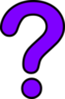 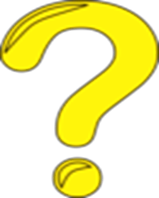 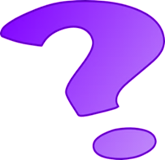 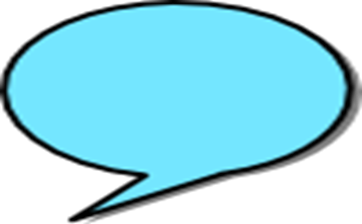 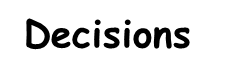 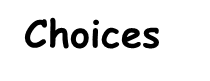 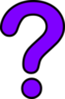 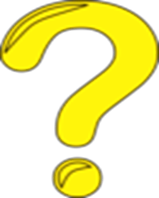 The Owl promised…  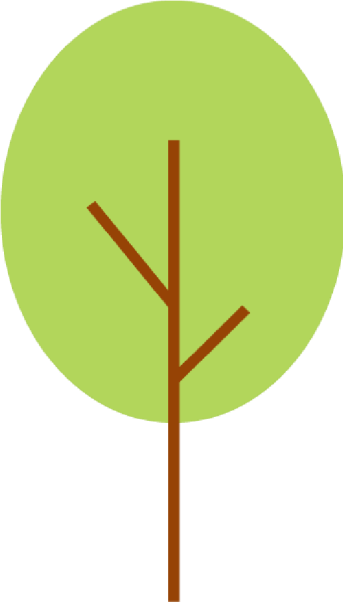 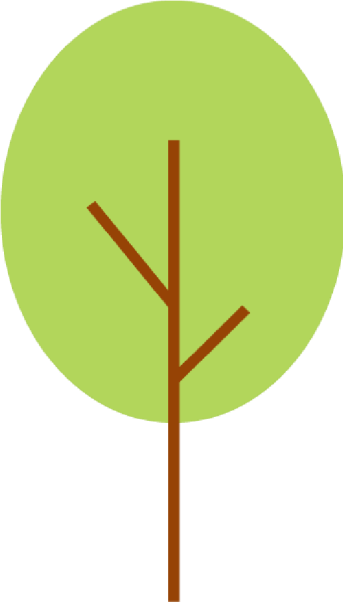 To encourage Lola to try hard and do her best.  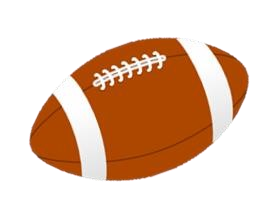 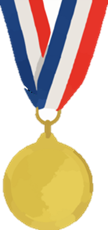 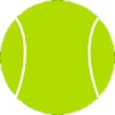 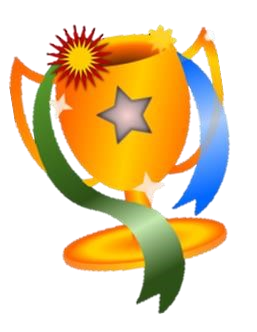 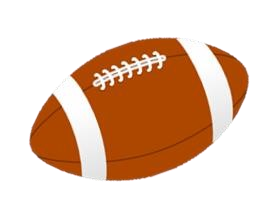 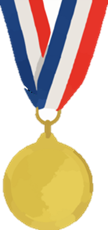 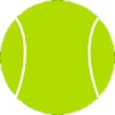 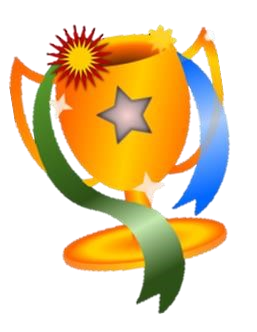 The Owl promised…  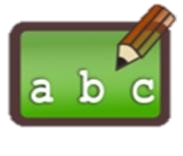 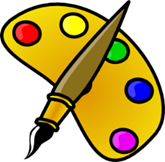 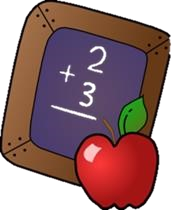 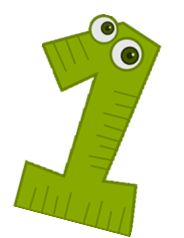 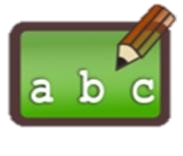 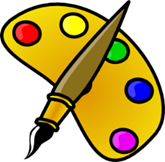 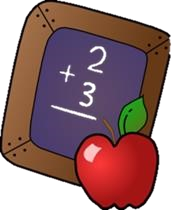 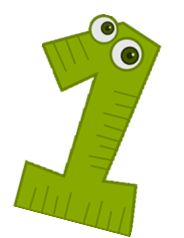 	To help Lola to enjoy  	 The Owl promised…  To listen to Lola and to make sure she knows what will happen next.  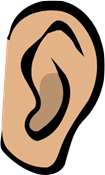 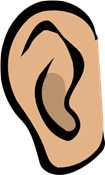 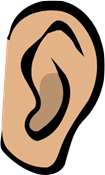 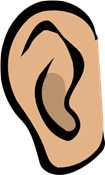 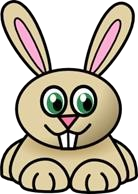 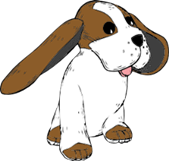 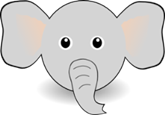 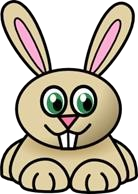 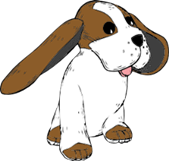 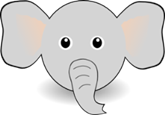 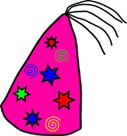 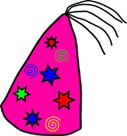 To celebrate with Lola when she does well!  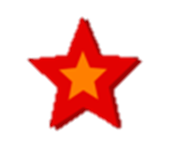 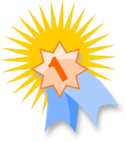 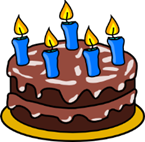 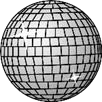 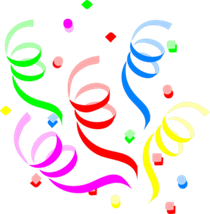 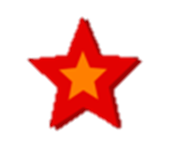 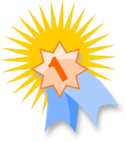 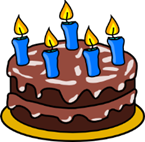 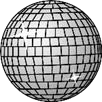 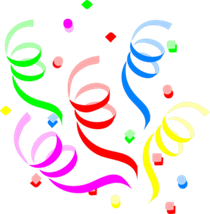 The Owl promised…  To make sure Lola has lots of people who will help her.   	 The Owl promised…  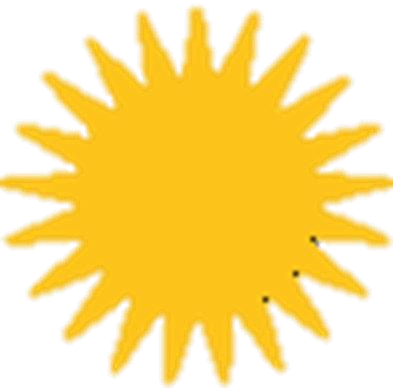 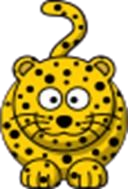 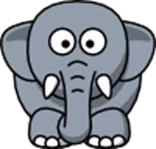 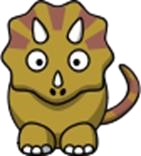 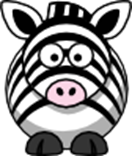 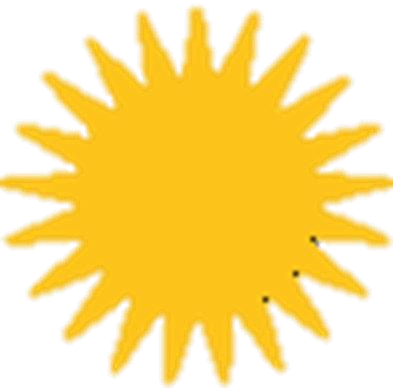 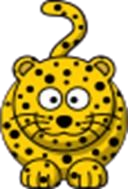 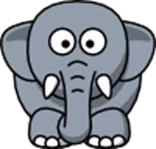 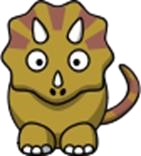 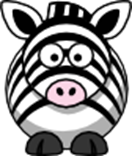 To help Lola to do activities that are fun and to try new things!  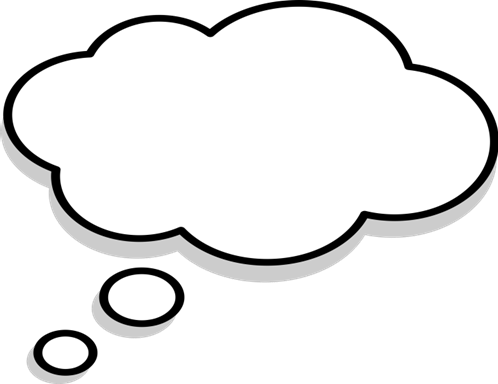 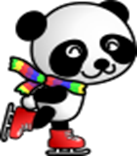 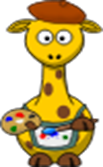 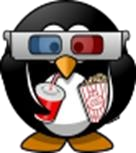 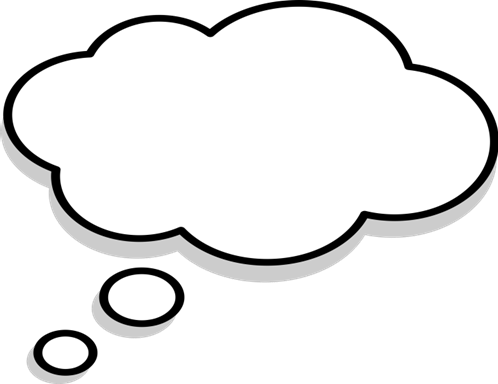 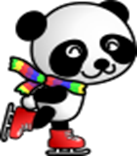 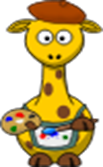 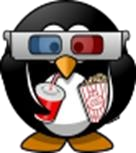 Lola was really happy that the  Owl could help her, it made her feel safe.    	 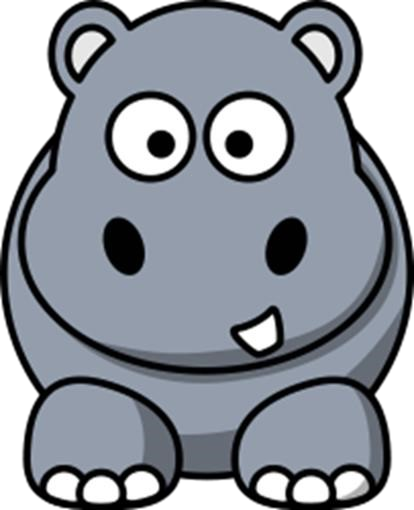 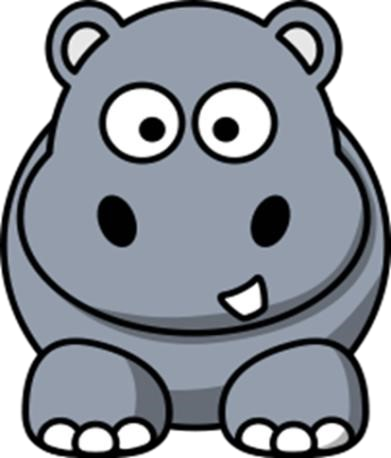 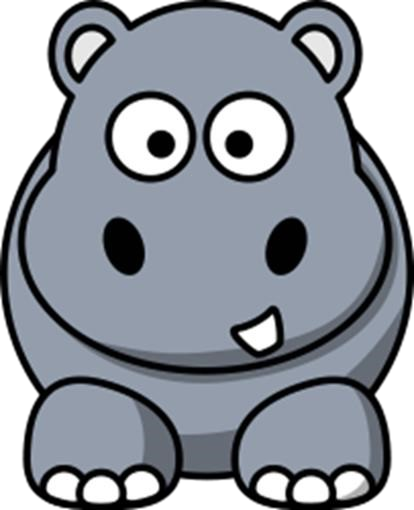 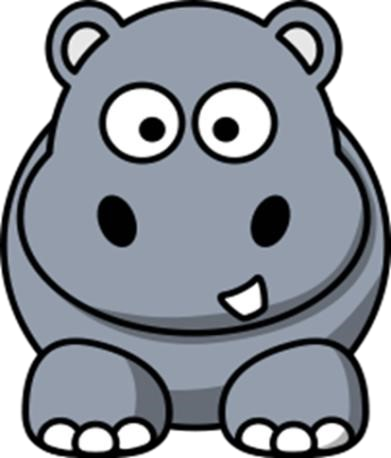 Just like Lola, you have a wise Owl to help you!  Your Owl is your social worker.  Your social worker promises you…  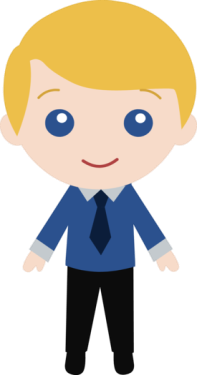 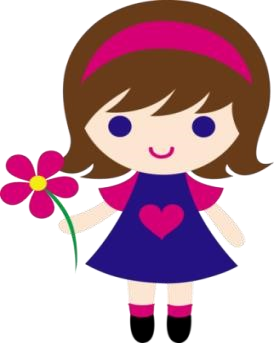 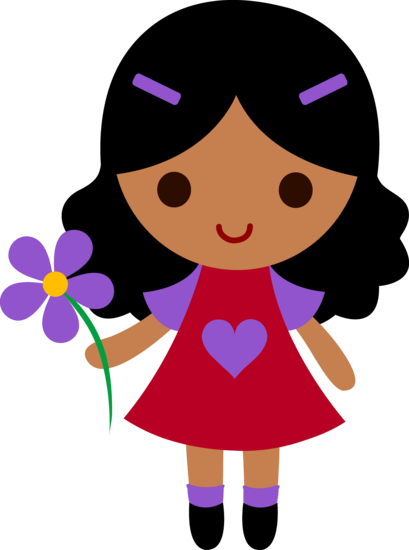 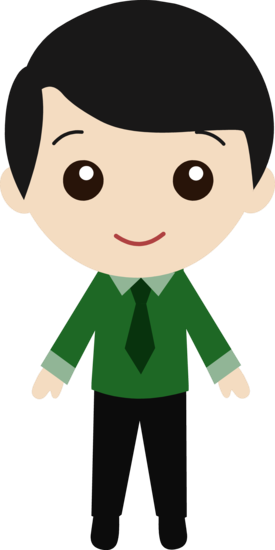 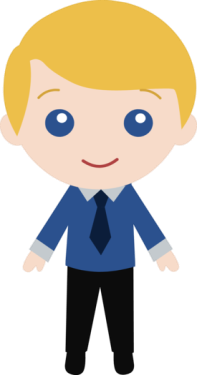 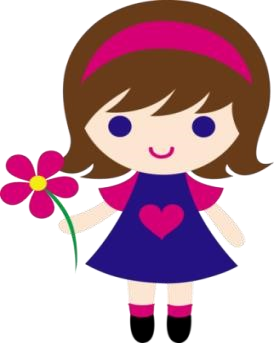 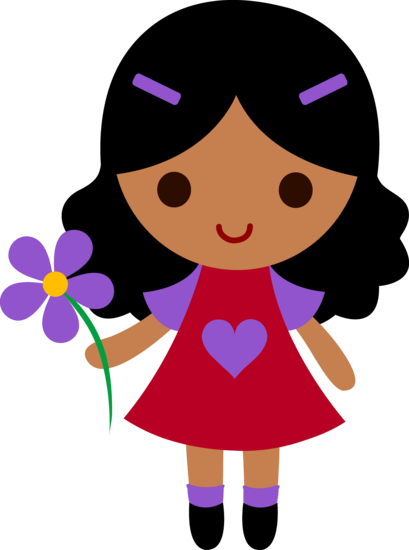 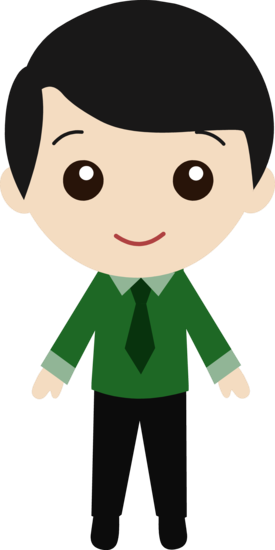   To help you to stay safe and healthy.  To help you to make decisions and choices about your life.  To encourage you to try hard and do your best.  To help you enjoy learning and work hard in school.  To listen to you and make sure you know what will happen next.  To celebrate with you when you do well.  To make sure you have lots of people who will help you.  To help you to do activities that are fun and to try new things. 